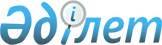 О внесении изменения в решение Арысского городского маслихата от 5 ноября 2009 года № 25/158-ІV "Об оказании социальной помощи специалистам, проживающим в сельских населенных пунктах"
					
			Утративший силу
			
			
		
					Решение Арысского городского маслихата Южно-Казахстанской области от 13 июня 2012 года № 4/31-V. Зарегистрировано Управлением юстиции города Арыс Южно-Казахстанской области 4 июля 2012 года № 14-2-133. Утратило силу решением Арысского городского маслихата Южно-Казахстанской области от 24 марта 2017 года № 11/78-VI      Сноска. Утратило силу решением Арысского городского маслихата Южно-Казахстанской области от 24.03.2017 № 11/78-VI (вводится в действие по истечении десяти календарных дней после дня его первого официального опубликования).

      В соответствии с подпунктом 15) пункта 1 статьи 6 Закона Республики Казахстан от 23 января 2001 года "О местном государственном управлении и самоуправлении в Республике Казахстан" и пунктом 5 статьи 18 Закона Республики Казахстан от 8 июля 2005 года "О государственном регулировании развития агропромышленного комплекса и сельских территорий", Арысский городской маслихат РЕШИЛ:

      1. Внести в решение Арысского городского маслихата от 5 ноября 2009 года № 25/158-ІV "Об оказании социальной помощи специалистам, проживающим в сельских населенных пунктах" (зарегистрировано в Реестре государственной регистрации нормативных правовых актов за № 14-2-84, опубликовано 26 декабря 2009 года в газете "Арыс ақиқаты" за № 52) следующее изменение:

      пункт 1 изложить в новой редакции:

      "1. Предоставить социальную помощь из средств местного бюджета на приобретение топлива в размере 2 (двух) месячных расчетных показателей специалистам государственных организаций здравоохранения, социального обеспечения, образования, культуры, спорта и ветеринарии, проживающим и работающим в сельских населенных пунктах.".

      2. Настоящее решение вводится в действие по истечении десяти календарных дней после дня его первого официального опубликования.


					© 2012. РГП на ПХВ «Институт законодательства и правовой информации Республики Казахстан» Министерства юстиции Республики Казахстан
				
      Председатель сессии

      городского маслихата

А. Жауынбаев

      Секретарь городского маслихата

К. Баймурзаев
